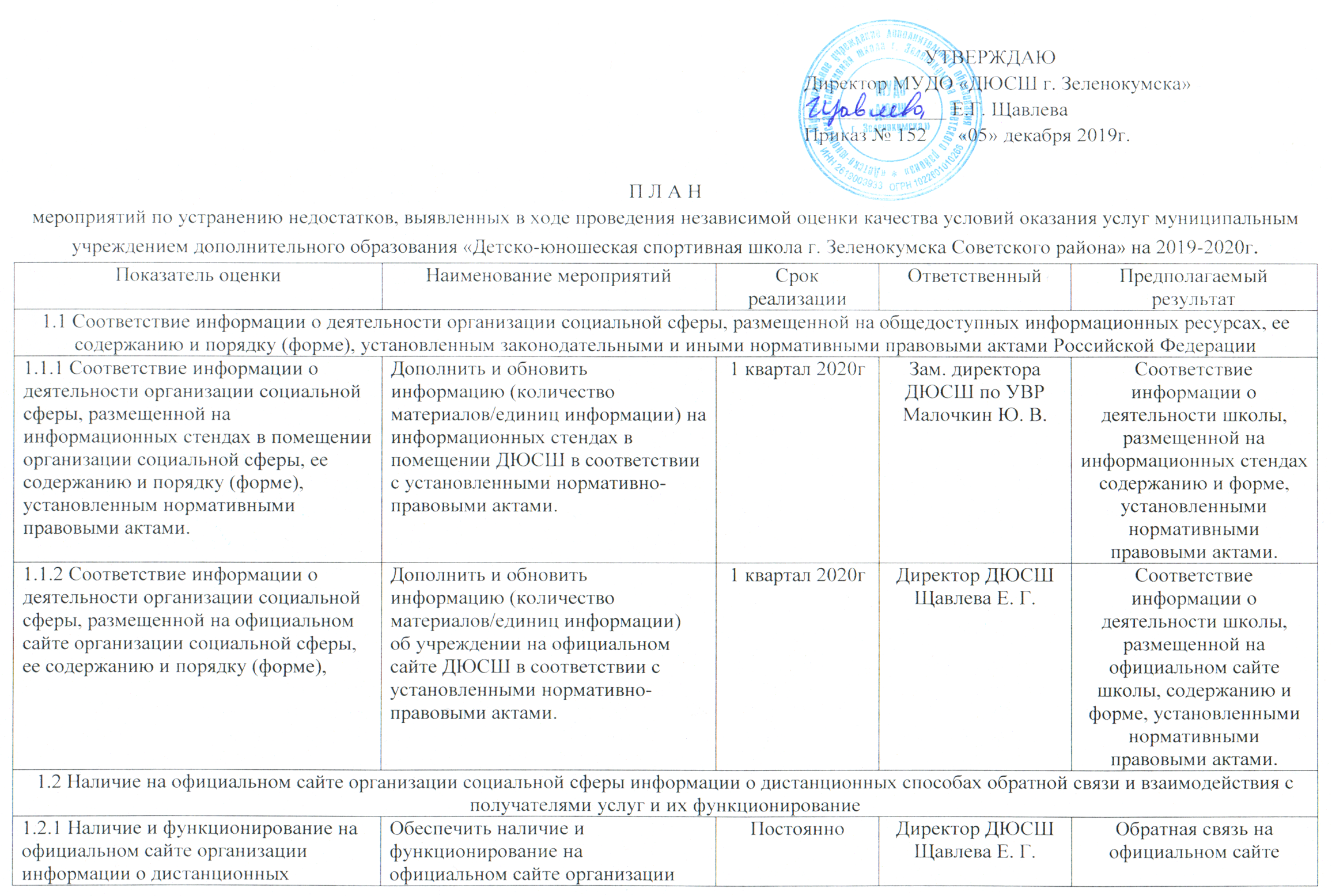 способах взаимодействия с получателями услуг: телефона; электронной почты; электронных сервисов (форма для подачи электронного обращения (жалобы, предложения), получение консультации по оказываемым услугам и пр.); раздела «Часто задаваемые вопросы»; технической возможности выражения получателем услуг мнения о качестве условий оказания услуг организацией социальной сферы (наличие анкеты для опроса граждан или гиперссылки на нее); иного дистанционного способа взаимодействия.информации  о дистанционных способах взаимодействия с получателями услуг.1.3 Доля получателей услуг, удовлетворенных открытостью, полнотой и доступностью информации о деятельности организации социальной сферы1.3 Доля получателей услуг, удовлетворенных открытостью, полнотой и доступностью информации о деятельности организации социальной сферы1.3 Доля получателей услуг, удовлетворенных открытостью, полнотой и доступностью информации о деятельности организации социальной сферы1.3 Доля получателей услуг, удовлетворенных открытостью, полнотой и доступностью информации о деятельности организации социальной сферы1.3 Доля получателей услуг, удовлетворенных открытостью, полнотой и доступностью информации о деятельности организации социальной сферы1.3.1  Удовлетворенность качеством, полнотой и доступностью информации о деятельности организации социальной сферы, размещенной на информационных стендах в помещении организации социальной сферы.Провести мероприятия по размещению на информационных стендах  ДЮСШ информации, удовлетворяющих получателей услуг качеством и полнотой  о деятельности образовательной организации.   По мере необходимостиЗам. директора ДЮСШ по УВРМалочкин Ю. В.Своевременное обновление информации1.3.2 Удовлетворенность качеством, полнотой и доступностью информации о деятельности организации социальной сферы, размещенной на официальном сайте организации социальной сферы в сети «Интернет».Провести мероприятия по размещению на официальном сайте   ДЮСШ информации , удовлетворяющих получателей услуг качеством и полнотой  о деятельности образовательной организации.По мере необходимостиДиректор ДЮСШЩавлева Е. Г.Своевременное обновление информации2.1 Обеспечение в организации социальной сферы комфортных условий предоставления услуг2.1 Обеспечение в организации социальной сферы комфортных условий предоставления услуг2.1 Обеспечение в организации социальной сферы комфортных условий предоставления услуг2.1 Обеспечение в организации социальной сферы комфортных условий предоставления услуг2.1 Обеспечение в организации социальной сферы комфортных условий предоставления услуг2.1.1 Наличие комфортных условий для предоставления услуг, например: наличие комфортной зоны отдыха (ожидания), оборудованной соответствующей мебелью; наличие и понятность навигации внутри организации социальной сферы; наличие и доступность питьевой воды; наличие и доступность санитарно-гигиенических помещений; санитарное состояние помещений организации социальной сферы; транспортная доступность (возможность доехать до организации социальной сферы на общественном транспорте, наличие парковки); доступность записи на получение услуги (по телефону, на официальном сайте организации социальной сферы в сети Интернет, посредством Единого портала государственных и муниципальных услуг, при личном посещении в регистратуре или у специалиста организации социальной сферы и пр.); иные параметры комфортных условий, установленные ведомственным актом уполномоченного федерального органа исполнительной власти.Провести мероприятия по созданию комфортных условий для предоставления услуг (внутренняя навигация, доступность питьевой воды, наличие и доступность санитарно-гигиенических помещений и т.д)В течение 2020гЗам. директора ДЮСШ по АХРХристюченко З. Ф.Создание комфортных условий для обучающихся2.3 Доля получателей услуг удовлетворенных комфортностью предоставления услуг организацией социальной сферы2.3 Доля получателей услуг удовлетворенных комфортностью предоставления услуг организацией социальной сферы2.3 Доля получателей услуг удовлетворенных комфортностью предоставления услуг организацией социальной сферы2.3 Доля получателей услуг удовлетворенных комфортностью предоставления услуг организацией социальной сферы2.3 Доля получателей услуг удовлетворенных комфортностью предоставления услуг организацией социальной сферы2.3.1 Удовлетворенность комфортностью предоставления услуг организацией социальной сферы.Организовать работу  учреждения, направленную на  удовлетворение получателей услуг комфортностью предоставляемых услуг (материально-техническое и информационное обеспечение, профилактика травматизма, косметический ремонт, развитие творческих способностей и интересов учащихся, развитие личностного потенциала)ПостоянноЗам. директора ДЮСШ по АХРХристюченко З. Ф.Зам. директора ДЮСШ по УВРМалочкин Ю. В.Тренера -преподавателиУдовлетворение получателей услуг комфортностью предоставляемых услуг3.1 Оборудование помещений организации социальной сферы и прилегающей к ней территории с учетом доступности для инвалидов3.1 Оборудование помещений организации социальной сферы и прилегающей к ней территории с учетом доступности для инвалидов3.1 Оборудование помещений организации социальной сферы и прилегающей к ней территории с учетом доступности для инвалидов3.1 Оборудование помещений организации социальной сферы и прилегающей к ней территории с учетом доступности для инвалидов3.1 Оборудование помещений организации социальной сферы и прилегающей к ней территории с учетом доступности для инвалидов3.1.1 Наличие в помещениях организации социальной сферы и на прилегающей к ней территории: оборудованных входных групп пандусами (подъемными платформами); выделенных стоянок для автотранспортных средств инвалидов; адаптированных лифтов, поручней, расширенных дверных проемов; сменных кресел-колясок; специально оборудованных санитарно-гигиенических помещений в организации социальной сферы.Ходатайствовать перед учредителем о выделении средств для создания и  обеспечения условий доступности инвалидов (оборудование пандусами,подъёмными платформами, адаптированных лифтов, специально оборудованных санитарно-гигиенических помещений, сменные кресла – коляски и др.)При поступлении финансированияЗам. директора ДЮСШ по АХРХристюченко З. Ф.Директор ДЮСШЩавлева Е. Г.Создание условий доступности для инвалидов3.2 Обеспечение в организации социальной сферы условий доступности, позволяющих инвалидам получать услуги наравне с другими3.2 Обеспечение в организации социальной сферы условий доступности, позволяющих инвалидам получать услуги наравне с другими3.2 Обеспечение в организации социальной сферы условий доступности, позволяющих инвалидам получать услуги наравне с другими3.2 Обеспечение в организации социальной сферы условий доступности, позволяющих инвалидам получать услуги наравне с другими3.2 Обеспечение в организации социальной сферы условий доступности, позволяющих инвалидам получать услуги наравне с другими3.2.1 Наличие в организации социальной сферы условий доступности, позволяющих инвалидам получать услуги наравне с другими: дублирование для инвалидов по слуху и зрению звуковой и зрительной информации; дублирование надписей, знаков и иной текстовой и графической информации знаками, выполненными рельефно-точечным шрифтом Брайля; возможность предоставления инвалидам по слуху (слуху и зрению) услуг сурдопереводчика (тифлосурдопереводчика); наличие альтернативной версии официального сайта организации социальной сферы в сети Интернет для инвалидов по зрению; помощь, оказываемая работниками организации социальной сферы, прошедшими необходимое обучение (инструктирование) по сопровождению инвалидов в помещениях организации социальной сферы и на прилегающей территории; наличие возможности предоставления услуги в дистанционном режиме или на дому.При наличии  родительского запроса обеспечить обучение сотрудников для работы по адаптивным учебным программам для создания условий доступности, позволяющих получать услуги учреждения детьми с ограниченными возможностями наравне с другими.    Продолжить деятельность по созданию условий для организации обучения детей с ОВЗ и инвалидов в рамках муниципальной программы «Доступная среда». Информировать родительскую общественность о наличии условий организации обучения и воспитания, обучающихся (воспитанников) с ограниченными возможностями здоровья и инвалидов через размещение информации на сайтеПри поступлении финансированияЗам. директора ДЮСШ по АХРХристюченко З. Ф.Директор ДЮСШЩавлева Е. Г.Тренера-преподавателиПолучение образовательной услуги3.3 Доля получателей услуг, удовлетворенных доступностью услуг для инвалидов3.3 Доля получателей услуг, удовлетворенных доступностью услуг для инвалидов3.3 Доля получателей услуг, удовлетворенных доступностью услуг для инвалидов3.3 Доля получателей услуг, удовлетворенных доступностью услуг для инвалидов3.3 Доля получателей услуг, удовлетворенных доступностью услуг для инвалидов3.3.1 Удовлетворенность доступностью услуг для инвалидов.При наличии материально-технического обеспечения и  включения в штат ДЮСШ сотрудников, предусмотренных приказами и инструкциями и их финансирование,  разработать мероприятия по созданию условий для обучения  воспитанников сограниченными возможностямиздоровья и инвалидовПри поступлении финансированияЗам. директора ДЮСШ по УВРМалочкин Ю. В.Директор ДЮСШЩавлева Е. Г. Создание условий  доступности услуг для инвалидов4.1 Доля получателей услуг, удовлетворенных доброжелательностью, вежливостью работников организации социальной сферы, обеспечивающих первичный контакт и информирование получателя услуги при непосредственном обращении в организацию социальной сферы4.1 Доля получателей услуг, удовлетворенных доброжелательностью, вежливостью работников организации социальной сферы, обеспечивающих первичный контакт и информирование получателя услуги при непосредственном обращении в организацию социальной сферы4.1 Доля получателей услуг, удовлетворенных доброжелательностью, вежливостью работников организации социальной сферы, обеспечивающих первичный контакт и информирование получателя услуги при непосредственном обращении в организацию социальной сферы4.1 Доля получателей услуг, удовлетворенных доброжелательностью, вежливостью работников организации социальной сферы, обеспечивающих первичный контакт и информирование получателя услуги при непосредственном обращении в организацию социальной сферы4.1 Доля получателей услуг, удовлетворенных доброжелательностью, вежливостью работников организации социальной сферы, обеспечивающих первичный контакт и информирование получателя услуги при непосредственном обращении в организацию социальной сферы4.1.1 Удовлетворенность доброжелательностью, вежливостью работников организации социальной сферы, обеспечивающих первичный контакт и информирование получателя услуги (работники справочной, приемного отделения, регистратуры, кассы и прочие работники) при непосредственном обращении в организацию социальной сферы.Информирование участников образовательного процесса о совершенствовании материально-технического  обеспечения ДЮСШ, о спектре предоставляемых образовательных услуг и их качестве.РегулярноЗам. директора ДЮСШ по УВРМалочкин Ю. В.Своевременное и полное информирование получателей образовательных услуг4.2 Доля получателей услуг, удовлетворенных доброжелательностью, вежливостью работников организации социальной сферы, обеспечивающих непосредственное оказание услуги при обращении в организацию социальной сферы4.2 Доля получателей услуг, удовлетворенных доброжелательностью, вежливостью работников организации социальной сферы, обеспечивающих непосредственное оказание услуги при обращении в организацию социальной сферы4.2 Доля получателей услуг, удовлетворенных доброжелательностью, вежливостью работников организации социальной сферы, обеспечивающих непосредственное оказание услуги при обращении в организацию социальной сферы4.2 Доля получателей услуг, удовлетворенных доброжелательностью, вежливостью работников организации социальной сферы, обеспечивающих непосредственное оказание услуги при обращении в организацию социальной сферы4.2 Доля получателей услуг, удовлетворенных доброжелательностью, вежливостью работников организации социальной сферы, обеспечивающих непосредственное оказание услуги при обращении в организацию социальной сферы4.2.1 Удовлетворенность доброжелательностью, вежливостью работников организации социальной сферы, обеспечивающих непосредственное оказание услуги (врачи, социальные работники, работники, осуществляющие экспертно-реабилитационную диагностику, преподаватели, тренеры, инструкторы, библиотекари, экскурсоводы и прочие работники) при обращении в организацию социальной сферы.Разработать мероприятия по обеспечению и созданию условий для психологической безопасности и комфортности в ДЮСШ на установление взаимоотношений тренеров – преподавателей с учащимися ДЮСШ.  Соблюдение педработниками  ДЮСШ  «Кодекса этики»Организация диалога тренеров и родителей по вопросам воспитания и обучения.ПостоянноЗам. директора ДЮСШ по УВРМалочкин Ю. В.Тренера -преподавателиУвеличение удовлетворенности доброжелательность и вежливостью тренеров-преподавателй и прочих работников при обращении в организаци4.3 Доля получателей услуг, удовлетворенных доброжелательностью, вежливостью работников организации социальной сферы при использовании дистанционных форм взаимодействия4.3 Доля получателей услуг, удовлетворенных доброжелательностью, вежливостью работников организации социальной сферы при использовании дистанционных форм взаимодействия4.3 Доля получателей услуг, удовлетворенных доброжелательностью, вежливостью работников организации социальной сферы при использовании дистанционных форм взаимодействия4.3 Доля получателей услуг, удовлетворенных доброжелательностью, вежливостью работников организации социальной сферы при использовании дистанционных форм взаимодействия4.3 Доля получателей услуг, удовлетворенных доброжелательностью, вежливостью работников организации социальной сферы при использовании дистанционных форм взаимодействия4.3.1 Удовлетворенность доброжелательностью, вежливостью работников организации социальной сферы при использовании дистанционных форм взаимодействия (по телефону, по электронной почте, с помощью электронных сервисов (подачи электронного обращения (жалобы, предложения), получения консультации по оказываемым услугам и пр.).Размещение информации об образовательной деятельности на официальном сайте ДЮСШ. Довести информацию до получателей услуг о дистанционных способах взаимодействия (телефон, электронная почта, сайт) с целью получения консультаций по образовательным услугамПродолжение работы по увеличению доступности взаимодействия с получателями образовательных услуг по телефону, по электронной почте, с помощью электронных сервисов.ПостоянноДиректор ДЮСШЩавлева Е. Г.Обратная связь на официальном сайте5.1 Доля получателей услуг, которые готовы рекомендовать организацию социальной сферы родственникам и знакомым (могли бы ее рекомендовать, если бы была возможность выбора организации социальной сферы)5.1 Доля получателей услуг, которые готовы рекомендовать организацию социальной сферы родственникам и знакомым (могли бы ее рекомендовать, если бы была возможность выбора организации социальной сферы)5.1 Доля получателей услуг, которые готовы рекомендовать организацию социальной сферы родственникам и знакомым (могли бы ее рекомендовать, если бы была возможность выбора организации социальной сферы)5.1 Доля получателей услуг, которые готовы рекомендовать организацию социальной сферы родственникам и знакомым (могли бы ее рекомендовать, если бы была возможность выбора организации социальной сферы)5.1 Доля получателей услуг, которые готовы рекомендовать организацию социальной сферы родственникам и знакомым (могли бы ее рекомендовать, если бы была возможность выбора организации социальной сферы)5.1.1 Готовность получателей услуг рекомендовать организацию социальной сферы родственникам и знакомым.Продолжить работу по взаимодействию с семьями воспитанников, размещению подробной информации о деятельности ДЮСШ на официальном сайте ПостоянноДиректор ДЮСШЩавлева Е. Г.Тренера -преподавателиПовышение рейтингового уровня5.2 Доля получателей услуг, удовлетворенных организационными условиями предоставления услуг5.2 Доля получателей услуг, удовлетворенных организационными условиями предоставления услуг5.2 Доля получателей услуг, удовлетворенных организационными условиями предоставления услуг5.2 Доля получателей услуг, удовлетворенных организационными условиями предоставления услуг5.2 Доля получателей услуг, удовлетворенных организационными условиями предоставления услуг5.2.1 Удовлетворенность получателей услуг организационными условиями оказания услуг, например: наличием и понятностью навигации внутри организации социальной сферы; графиком работы организации социальной сферы (подразделения, отдельных специалистов, графиком прихода социального работника на дом и пр.).Продолжить работу по улучшению организационных условий оказания услуг для получателей услуг (наличие и понятность навигации внутри ДЮСШ, график работы организации, отделений  ДЮСШ)ПостоянноЗам. директора ДЮСШ по АХРХристюченко З. Ф.Зам. директора ДЮСШ по УВРМалочкин Ю. В. Наличие навигации внутри ДЮСШ, график работы отделений ДЮСШ5.3 Доля получателей услуг, удовлетворенных в целом условиями оказания услуг в организации социальной сферы5.3 Доля получателей услуг, удовлетворенных в целом условиями оказания услуг в организации социальной сферы5.3 Доля получателей услуг, удовлетворенных в целом условиями оказания услуг в организации социальной сферы5.3 Доля получателей услуг, удовлетворенных в целом условиями оказания услуг в организации социальной сферы5.3 Доля получателей услуг, удовлетворенных в целом условиями оказания услуг в организации социальной сферы5.3.1 Удовлетворенность получателей услуг в целом условиями оказания услуг в организации социальной сферы.Продолжение работы, направленной на повышение качества предоставляемых услуг, информированности получателей услуг о материально – техническом обеспечении ДЮСШ с использованием электронных сервисов, информирование родителей о проводимых мероприятиях и результатах выступлений учащихся на спортивных соревнованиях различного уровня.ПостоянноЗам. директора ДЮСШ по УВРМалочкин Ю. В.Тренера -преподавателиРазвитие и усиление мотивации родителей к участию в образовательном процессе